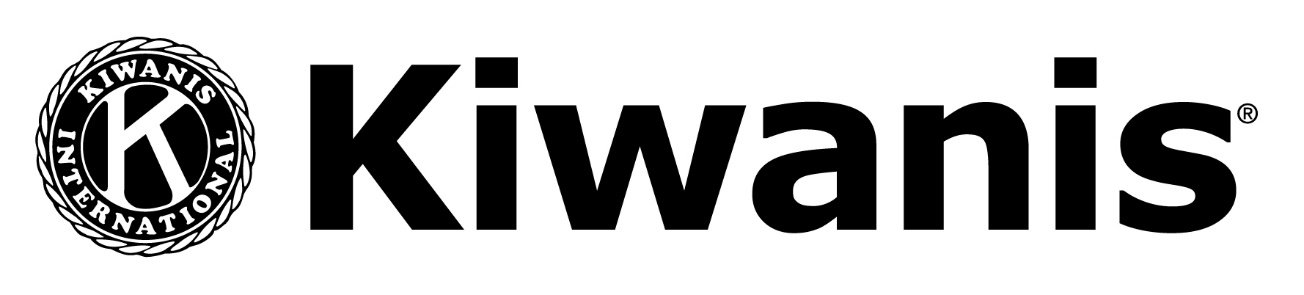 31st Brooklyn Kiwanis Annual Arts, Crafts, Antique & Collectibles ShowBrooklyn Kiwanis Club is a global organization of volunteers that helps one child one community at a time.  All proceeds from this show will go toward projects that the club does locally.  We are hosting the 31st Annual Arts, Crafts, Antique & Collectibles Show on Saturday, November 13th, 2021, from 9 am to 3 pm at the Columbia Upper Elementary School at 321 School St., Brooklyn, MI.  Each booth space is $40.00. The show will be juried and a photo of your finished product is required.The show will be advertised throughout Southern Michigan & Northern Ohio by press releases and advertising through the area newspapers, television and radio stations, also advertised through vendor’s own calendar and 100 road side signs.We hope you will join us in making our 31st Kiwanis Club of Brooklyn Arts & Craft Show a success.  We thank you for your support of this event.SET UP	Set up hours for vendors will be from 6:30 am to 9 am on Saturday, Nov 13th, 2021.  Doors will open at 6:30 am – no earlier. Crafters can use the front entrance and the door to the gym to load and unload.  Antiques & Collectables can use the front entrance, the entrance at the end of the school or the back of the school.  These will be marked on the vendor map.BOOTH SIZES	Booth sizes are:  10’ wide x 10’ deep in the Gym for crafters only.  Antiques and collectables & product consultants 18’ x 5’ in the North & Main Halls PRODUCT	is a person who sells Avon, Thirty 1, LuLu Roe, etc.  There will be only 1 vendor of     CONSULTANT	any particular type product (1 Color Street, 1 Tupperware, etc.)TABLES/CHAIRS	Please bring your own tables & chairs as we will not have any available. Tables in the gym MUST have some sort of protection on the feet so the gym floor will not be scratched  ELECTRICITY	$5.00 for electricity is available on walls in the gym & halls.  No electricity in the center booths of the gym. Outlets are limited by request, first come, first serve.  Please bring your own electrical cords.PLACEMENT	Brooklyn Kiwanians will be in attendance to assist you in locating your space during the designated set up time.  A map will be sent with the confirmation letter.PARKING	Ample parking for vendors will be to the west of the Elementary School, at the corner of Broad Street and School Street or behind the cafeteria.  Please leave room for the shoppers to park in front of the School!  Once you have unloaded please move your car to Crafter Parking.  Thanks!FOOD ITEMS	Food items are welcome, i.e. homemade candies, or baked goods can be sold by vendors. A licensed vendor will have lunch & food items or you can get take out from our local restaurants. RESTROOMS	Restrooms are available in the school.  Locations are on the booth map.CONFIRMATION	All reserved spaces will be confirmed by a letter will be sent prior to the show, stating your booth location and number, and where you should unload.TRANSACTIONS	All sales are negotiated between the buyer and seller.  Brooklyn Kiwanis Club and Columbia Schools are not responsible for sale, conditions of sale, condition of merchandise or any warranty concerning items sold by vendors or transactions between buyer and seller.  Collecting of sales tax, if required, is the responsibility of the vendor.VENDOR INFORMATIONVENDOR RESPONSIBILITY:  All vendors will be responsible for adhering to the following rules and regulations for the Show:All items must be removed by 5 pm.Vendors should not leave before the close of the show at 3 pm unless sold out.  Each vendor is responsible for the clean-up of his/her vendor space prior to departure. Please remove the tape on gym floor from your site as well. Smoking is not allowed in the school building.  Burning candles, incense, or oil is not permitted.APPLICATION DEADLINE: Please send your application and photos of product by November 3, 2021.  This way we can make sure all vendor received their confirmation in time. (after this date booth spaces are $45 if there are spaces.)  There is no guarantee that you will get the spot you want if you wait until the deadline.  Booths will be assigned as the applications arrive.  If you want the same spot as last year get your application in as soon as possible.  No spaces will be held if you call inquiring if there are spaces available.  First come, first serve.  APPLICATIONS:	Applications are to be returned to Brooklyn Kiwanis Craft Show, PO Box 364, Brooklyn, MI  49230.  All application will be juried by committee.QUESTIONS?	Email: BrooklynKiwanisMi@gmail.com  (Subject line: Craft Show)31st Arts & Craft, Antique & Collectibles Show ApplicationNovember 13, 2021Please make checks payable to:  Brooklyn Kiwanis ClubMail check, photo and product information to: Brooklyn Kiwanis 31st Arts & Craft Show, PO Box 364, Brooklyn, MI  49230 Name: _________________________________________________________________________Address: _______________________________________________________________________City: _____________________________________ State __________ Zip Code: ______________Telephone: ________________________________ Cell: _________________________________Email: _________________________________________________________________________Please specify type of items you are selling: ___________________________________________________________________________________________________________________________(Flea market items are not permitted)                         Please mark one (1) or more of the following:Please reserve (#) _____ Booth space(s) at $40.00 per booth spacePlease reserve       _____ Electricity $5.00 (side walls only)	Total Enclosed     $ _______________NO Refunds will be granted to VendorsThere will be a $35.00 fee for any returned checksThe Brooklyn Kiwanis Club and Columbia Schools are not responsible for accidents, injuries, theft or damages that may occur on November 13th, 2021 at the Arts and Craft Show.Please have your application turned in by November 3rd, 2021Entries after November 3rd will be $45.00Vendor’s Signature: ______________________________________    Date: _________________